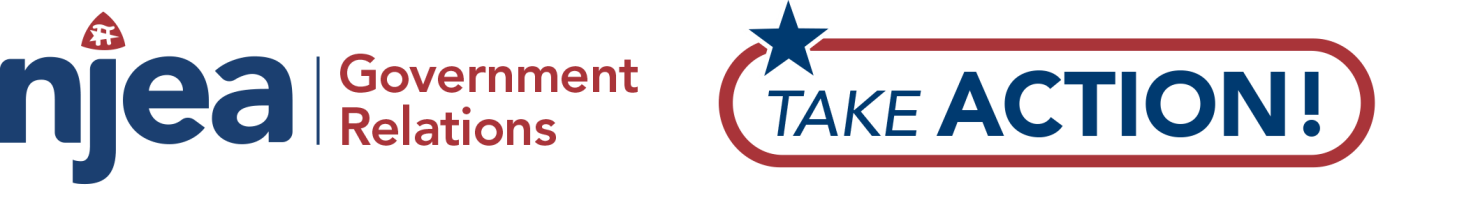 Call members of the Assembly State and Local Government Committee to ask them to hold a hearing on A-4352.  The committee members are listed below:Assemblyman Vincent Mazzeo (D2), Chair			609-383-1388Assemblywoman Shavonda E. Sumter (D35), Vice Chair	973-925-7061Assemblyman Michael Patrick Carroll (R25)			973-539-8113Assemblywoman Angela V. McKnight (D31)			201-360-2502Assemblyman Ryan Peters (R8)					609-654-1498Assemblywoman Verlina Reynolds-Jackson (D15) (a sponsor of the bill)	609-571-9638Here is a sample phone script - - but, please be sure to add your own personal story describing how Ch.78 has impacted you, your family and your profession:Hello.  My name is_______ and I am a (position in school/retired).  I live in (town.)  I am calling to ask you to please hear A-4352 in the Assembly State and Local Government Committee.  This bill would change how mandated health benefits premium sharing for public employees is calculated and restore fairness to the bargaining table.I hope I can count on your support. Thank you.	Call members of the Senate State Government, Wagering, Tourism & Historic Preservation Committee and ask them to hold a hearing on S-2606.  The committee members are listed below:Senator James Beach (D6), Chair					856-429-1572Senator Nilsa Cruz-Perez (D5), Vice Chair			856-541-1251Senator Chris Brown (D2)						609-677-8266Senator Brian Stack (D33)						201-721-5263Senator Samuel Thompson (R12)					732-607-7580Hello.  My name is_______ and I am a (position in school/retired).  I live in (town.)  I am calling to ask you to please hear S-2606 in the Senate State Government, Wagering, Tourism & Historic Preservation Committee. This bill would change how mandated health benefits premium sharing for public employees is calculated and restore fairness to the bargaining table.I hope I can count on your support. Thank you.		January 17, 2019		